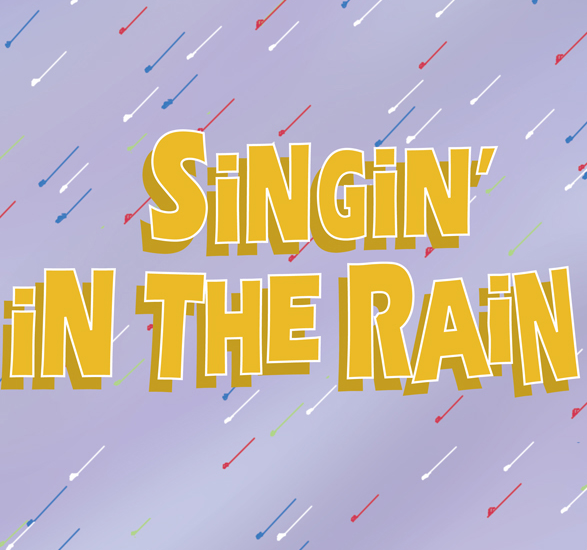 SundayMondayTuesdayWednesdayThursdayFridaySaturday123456Classes ResumeDon, Cosmo, Kathy5 – 6:15Tap Girls -3:15 – 3:453:45 – 5:00 – Dora, Don, Cosmo, RF, Lina, Rod, Kathy78CHOREOGRAPHY 9101112135 – 6:15 pm – ClassroomDon and KatyTap Girls – 5 – 6:15Beautiful Girls and Nick – 6:15 - 7Act I, Scenes 1-35 – 6:30Passersby, Don, Kathy3:15 – 4Cosmo, Don1 pm – 3 pmDon, Kathy, Cosmo, Lina(Zelda  1pm – 2 pm)14151617181920Martin Luther King DayNo SchoolBroadway Melody 5 – 6:15Tap Girls – 5 - 7Act 1, Scenes 4-55 – 6:30 pmDon, Kathy, Passersby, Tap, Lina, Cosmo, RF, Dexter3:15 – 4:00Miss Dinsmore, Male Dicton Coach, Lina, Don, Cosmo(Junior Seminar 8 am)Main Characters 1 - 421222324Act I, Scene 1 – 5   2526275 – 6:30 pmThe Royal Rascal – Don, Lina, Gaspard, HenchmenGood Morning – 5 – 7Broadway Melody 5 – 6:155 pm – 7 pm – Stars, Lina, Cosmo, Girl, Don, RF, Rod, Dexter, Butler, Photographer, Kathy, Passersby3:15 – 4 pmDon, Cosmo, Kathy2 pm – 6 pmFilming sequences28293031Broadway MelodyChelsea, Madelyn, Leigh, Jenna, Caleb, Olivia, Violette, Ashley, Tori, John, Ashlynn, JD, Lexie,Ethan, McKenna, Seth, Ellie, , Channing, CarterBroadway MelodySydney, Kelsa, Madison, Kade, Meg, Ryan, Alex, Chinaja, Ijeoma, Ike, Ethan, Ian, ConnorPassersby/AudienceLeigh, Madelyn, Caleb, Olivia, Gab, John, Sadie, JD, Lili, Meg, Ryan, Bailee, Esosa, Ethan, Ian, Seth, Abby, Nick